На днях жительница села Снижа Александра Яковлевна Ливенцева отметила 100-летний юбилей

Поздравить долгожительницу приехал глава Новопершинского сельсовета Александр Дорожкин, работники сельской администрации, председатель районного совета ветеранов Любовь Зиновьева.
Александра Яковлевна родом из села Расстригино. Окончила школу фабрично-заводского обучения, работала на тракторе, затем уехала на торфяники в Ленинградскую область. После войны вернулась домой, замуж вышла за участника войны Илью Ливенцева. Всю жизнь протрудилась на благо родного колхоза. У Александры Яковлевны двое сыновей, трое внуков, двое правнуков.
Поздравляя Александру Яковлевну с вековым юбилеем, А.Н. Дорожкин отметил, что такие люди – гордость не только сельсовета, но и всей страны. Гости пожелали юбилярше спокойных дней в кругу близких, тепла, уюта, здоровья и еще раз здоровья.
С юбилеем, Александра Яковлевна!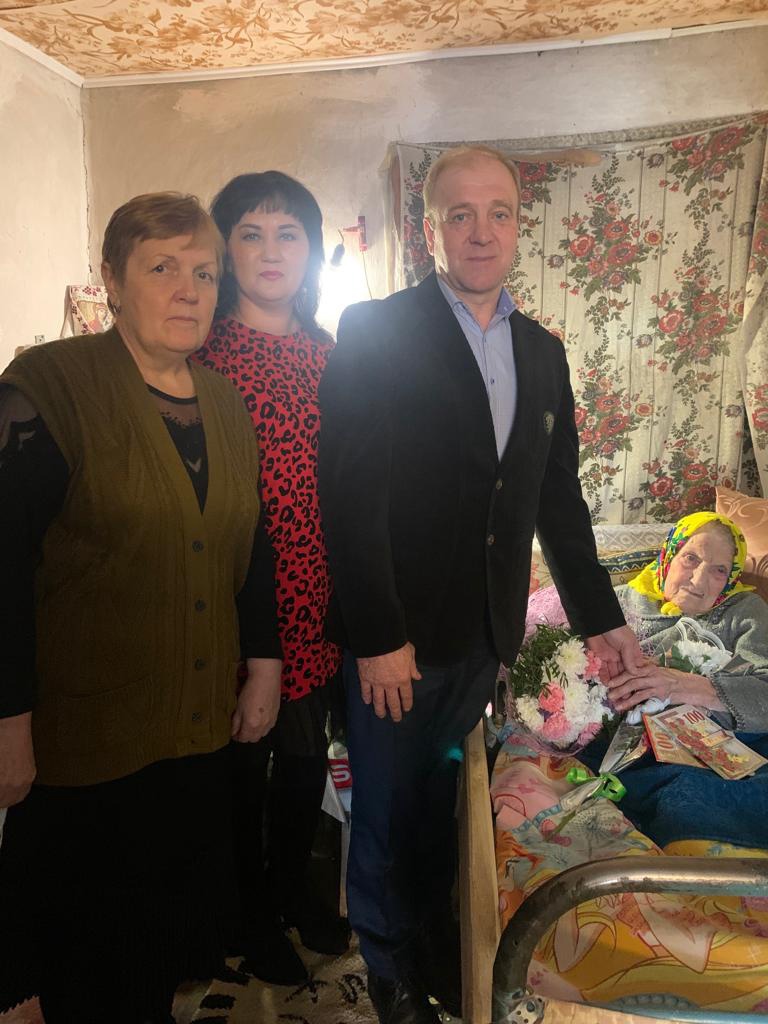 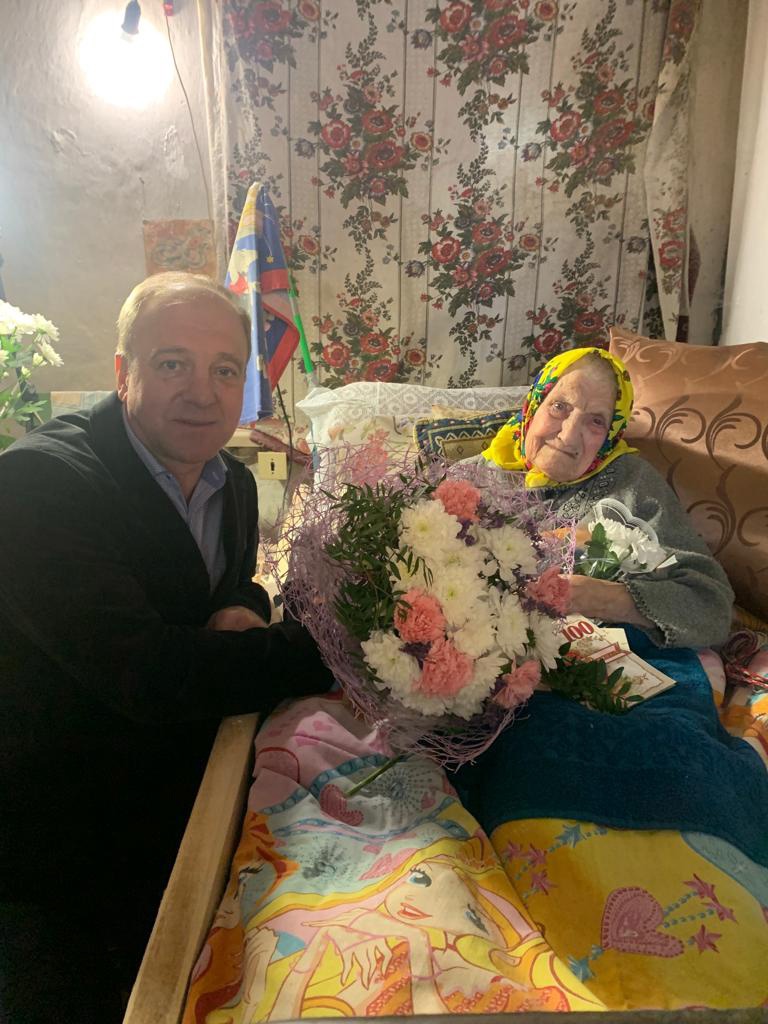 